Publicado en  el 17/08/2016 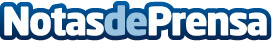 Murcia ofrece formación para controlar el contagio de enfermedades como el ébolaUn total de 168 profesionales sanitarios recibirán este año formación sobre prevención y control de enfermedades causadas por agentes biológicos del grupo 4Datos de contacto:Nota de prensa publicada en: https://www.notasdeprensa.es/murcia-ofrece-formacion-para-controlar-el Categorias: Medicina Murcia Biología http://www.notasdeprensa.es